                      Муниципальное общеобразовательное учреждение    средняя  общеобразовательная школа № . Рыбинск Ярославская областьВсероссийский   проект «Знаю. Помню. Горжусь»Конкурсное сочинение.Что для меня означает Победа в Великой Отечественной войне ?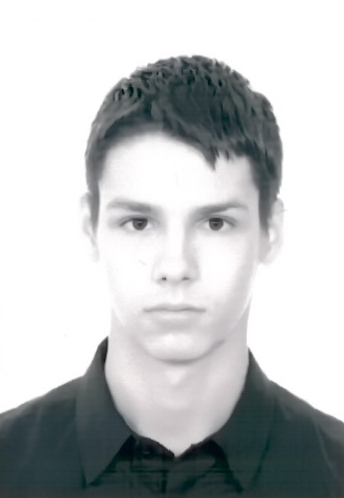                                                               Автор работы обучающийся  11 «А» класса	  Храмов Дмитрий Александрович                                                              Руководитель: учитель русского языка и  литературы                                                              Березкина О.Г.Всероссийский   проект «Знаю. Помню. Горжусь»Сочинение.Что для меня означает Победа в Великой Отечественной войне ?Совсем скоро наша страна будет отмечать 70 лет со дня Великой Победы советского народа над агрессией фашистских захватчиков.  Мы – поколение, которое знает о той тяжелой поре в основном по книгам и фильмам, по тем встречам с ветеранами Великой Отечественной войны, которые ежегодно организуют наши педагоги. Но их – свидетелей того  времени – становится с каждым годом всё меньше и меньше.  Люди, способные рассказать о своей фронтовой молодости, уходят из жизни.«Нет в России семьи такой, где не памятен свой герой» - эти строки песни из фильма «Офицеры» - правдивое отражение действительности. В те далекие годы война коснулась каждого, ворвалась в каждую семью, оставила свой след: переживания от неизвестности, ожидания  весточки, горя от утраты, радости  от встречи…Не прошла она и мимо моей семьи. К сожалению,  своих прадедов (дедов) – участников войны-  я не застал в живых: Лебедев Николай Иванович  дожил лишь до 40-летия Победы, а Прусаков Алексей Александрович - до 50-летия знаменательной даты, Павлинов Николай Николаевич умер в госпитале в мае 1942.  Но благодаря рассказам моих мамы, папы, бабушек и дедушек я много слышал о том тяжелом времени. Эти рассказы  я со временем начал записывать. И моё сочинение, я думаю, будет вкладом в общее дело, которое называется «Память о подвиге народном».  Отец моего дедушки по линии мамы - Павлинов Николай Николаевич родился в Рыбинском районе в 1907 году. Кто были его родители – история умалчивает. Сам Николай Николаевич работал в довоенное время шофером, жил на улице Герцена с женой Павлой и сыновьями Александром и Павлом (мой дед). Когда началась война, он, не задумываясь, пошел в военкомат. Сборы были  недолги… День ухода на фронт был последним днем, когда семья видела его живым. В июне 1942 года пришла похоронка. В Книге памяти  Ярославской области я нашел сведения о Николае.  Согласно им, он умер от ран 17 мая 1942 года в дер. Гороватка  Калининской области. Прусаков Алексей Александрович – родной брат моей бабушки Таисии – по линии мамы родился в 1924 году в деревне  Бараново  Рыбинского района Ярославской области. В Красную Армию был призван в 1942 году. Попал в гвардейский механизированный корпус.      На Полтавском направлении воевал Алексей до 20 октября 1943 года. В августе 1943 года в боях за г. Полтава он получил легкое ранение в ногу. Но именно оно не позволило ему вернуться обратно к своим. Дальнейшую воинскую судьбу определила  гражданская профессия – в колхозе он был конюхом, ухаживал за лошадьми. Поэтому и отправили его после ранения  в кавалерию. Продолжил службу он в сабельном отделении 4 эскадрона 2-ой дивизиона 4 – го полка 1-ого Кавказского корпуса Украинского фронта.   Участвовал в боях за Луцк, затем в боях за Львов. Мой прадед Лебедев Николай Иванович, 1909 года рождения – отец моей бабушки по папиной линии родился в городе Пушкин Ленинградской области. Будучи маленьким был перевезен в Рыбинск. По профессии – портной. Закончил 3 класса в городе Рыбинске. Перед войной женился, в 1941 году у него родилась дочь Лора – моя бабушка. Именно это событие оказалось ключевым в судьбе моего прадеда. Он опоздал на работу, а работал он в то время на режимном предприятии, его и наказали – «отправили на особые работы, - записано со слов бабушки Лоры Николаевны. -  А тут Гитлер  войну объявил. К осужденным даже за опоздание в то время было особое отношение. Потому лишь в  мае 1942 года и взяли его на фронт. Как свидетельствует его военный билет, попал он стрелком в 4-ый гвардейский стрелковый полк 5-ударной армии. Первое сражение он принял участвуя в обороне Сталинграда.     Просматривая благодарности командования, вынесенные моему прадеду. Я выяснил, что он принимал участие в боях   за Таганрог, Никопольский плацдарм, Дебальцево, Иловайск, Горловку, Макеевку, брал  город Кюстрин,  Берлин, Варшаву. Так же был награждён за прорыв обороны немцев на Западном берегу Вислы.         Я горжусь своими предками, горжусь, что и они отстаивали честь Родины, что они боролись за наше будущее. Мы должны быть благодарны солдатам, павшим на поле боя в то кровавое время. Мы, поколение 21 века должны чтить и помнить эти события, помнить войну.       Чем дальше история отодвигает великий День Победы, тем величественней встает над миром немеркнущий подвиг нашего народа. Наши доблестные воины, показали всему миру непревзойденное воинское мастерство, отвагу и мужество, с гордостью пронесли овеянные славой боевые знамена через все битвы и сражения и водрузили Красное Знамя Победы над Рейхстагом в столице фашистской Германии. Все это не забываемо и священно для нас. Это застыло в камне и в бронзе памятников, мемориалов Славы. Это поныне звучит и волнует людские души словами песен и стихов.  Все это должно быть вечно в памяти потомков, чье право на жизнь и на счастье досталось такой высокой  ценой.